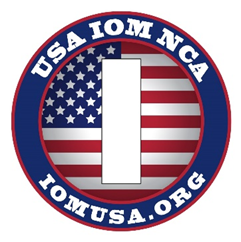 NOTICE OF RACE (NoR) GUIDE  (updated Jan 2022)OverviewGeneral guidelinesThe NoR should deal with when, where and how much.The Sailing Instructions should deal with all racing issues.A Notice of Race is required by the Racing Rules of Sailing and must conform with Appendix J1.  The purpose of the NoR is to provide competitors enough information so they can decide whether or not to come.  The Notice of Race MUST include information about location, schedule and requirements for participation and MAY include additional information to help sailors decide whether or not to participate.NOTE: All items in the Notice of Race are “rules” as defined in the Racing Rules of Sailing and can be changed in Sailing Instructions and at events.  Competitors can also protest and request redress if rules are broken so items such as parking restrictions, hotel recommendations should be clearly separated and identified as “Additional Information.”NOTE:  The newest RRS for 2021-2024 has some significant rule number changes.  Be VERY careful using NoRs from prior years and carefully check rule references.RULESThe event is governed by the rules as defined in The Racing Rules of Sailing and Appendix E.No US Sailing Prescriptions apply except Appendix R and prescriptions to rules 60.3, 61.4, 67, 70.5(a), 76.1.VENUE<describe>SAILING INSTRUCTIONSThe sailing instructions will be available after <time> on <date> at <location>.ELIGIBILITY, ENTRY AND FEESThe regatta is open to all boats of the IOM class with valid certificate. Competitors must be in good standing with their NCA. For USA NCA members, AMYA membership is required for this event. Each competitor shall provide proof of current AMYA or their National Authority membership or pay the AMYA annual fee of $50.00 at the regatta check in.The event fee is $<xxx> per boat.   Entry fees include <food and other items>.The deadline for entry is <date>.  Prior to <date> refunds will be issued minus a $<xx> processing fee.  After <date> there will be no refunds.Online registration is preferred at <URL>.  If that is not possible, please use the attached registration form and submit it, together with the required fee, to <address> by <date>.There will be a maximum of <xx> entries.SCHEDULESCORINGThe Low Point System of Appendix A will be used, with the following races excluded from a boat’s score – 1 exclusion after 4 races, 2 exclusions after 8 races, 3 exclusions after 16 races, 4 exclusions after 24 races.If more than <xx> boats are scheduled to race, the Heat Management System (most current version) may be used with a <x> boat promotion.  If the Heat Management System  is used, HMS 1.8 (b) is deleted.A minimum of <x> completed races are required to constitute a regatta.RISK STATEMENTRRS 3 states: “The responsibility for a boat’s decision to participate in a race or to continue to race is hers alone.”  By participating in this event each competitor agrees and acknowledges that sailing is a potentially dangerous activity with inherent risks.PRIZESPrizes will be given as follows: <description>FURTHER INFORMATIONFor further information please contact <description>.Additional Information<hotels, parking restrictions, etc.>Name: _______________________________                    	AMYA #:_________________City:  __________________________                     	State: _____     	 Phone #: _______________                     Email Address: __________________________________________Emergency contact name: _________________________________Emergency phone #: _____________________________________Sail #: ____________     		 Hull Design: _________________Channel: Primary Secondary AlternateBy signing this entry form I agree to all the terms and conditions set forth in the Notice of Race above.Signature: ____________________________                                                                                                         PayPal your entry fee to: [PayPal email address]EMAIL this form to:[ regatta organizer email] and [regatta treasure email]<event name><organizing authority><dates><location>Notice of Race (NoR)DateTimeActivity<day, date>0830 – 1030Check-in, Equipment Inspection, Certification check1030Skipper’s Meeting1100First scheduled Warning1700No Warning after this time1730Awards / Social<event name>Entry Form